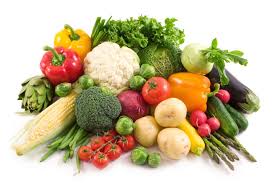 за период:  17.06 - 21.06.2024. *установа задржава право промене јеловника из техничких разлога                                                                                                                нутрициониста установе                                                                                                                                              ПРЕДШКОЛСКА УСТАНОВА ЧУКАРИЦАБр: 1120/1  датум 03.06.2024.год.                                                                                                                          Војка Арсић, Марина БошњакБЕОГРАД, Пожешка број 28   Тел: 011/3058-717                                                                                                                                                                       датумДоручакУжинаРучакпонедељак17.06.Намаз од сардине и крем сира, хлеб, јогуртВанилице са орасима, млекоКромпир паприкаш са кнедлама, краставац салата, хлеб, кајсијеуторак18.06.Путер, џем, хлеб, млекоПогачице од хељдиног брашна са сиром и сусамом, чај Капама од свеже блитве са свињским месом, кисело млеко, хлеб, трешњесреда19.06.Намаз од сланине и крем сира, хлеб, какаоПлазма кекс и ђус Панирани ослић, прилог шаргарепа и кукуруз, хлеб, кајсијечетвртак20.06.Јунећа печеница, павлака, хлеб, млекоКокос чупавци, чајБоранија са пилећим батаком, парадајз салата, хлеб, бресквапетак21.06.Прженице, јогуртПита са сувим шљивама, чајШпагете са мешаним млевеним месом, парадајз салата, хлеб, јабукаенергетска вредностбеланчевинемастиугљенихидратиминералиминераливитаминивитаминивитаминивитаминивитаминиенергетска вредностбеланчевинемастиугљенихидратиСаFeАБ1Б2СРР4506,1835,2040,54141,64544,808,181405,040,730,9587,446,62